                   Regional Healthcare Partnership 8  		      Monthly Conference Call  Tuesday, July 14, 2015 • 10:00 a.m. – 11:00 a.m.     Phone Number: 877-931-8150 • Participant Passcode: 1624814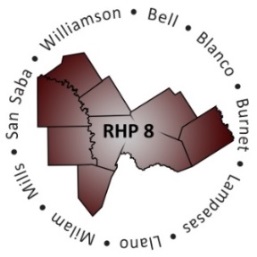 ATTENDANCEAGENDAWelcome and IntroductionsRHP 8 Learning Collaborative Updates and Upcoming EventsRHP 8 July Regional NewsletterJuly’s issue highlighted Bluebonnet Trails’ justice-involved youth and adults program underway in Burnet and Williamson Counties. This project was highlighted at the August 2014 learning collaborative. This program is a jail diversion program offering behavioral health services. The issue also spotlighted Hill Country MHDD Center’s whole health peer support project. This program seeks to recruit, certify, and support peers who help others on their road to recovery. The RHP 8 newsletter highlights peer support specialist Ms. Rachel Maxson, and how she is helping program participants succeed in recovery. RHP 8 Discussion ForumRHP 8 formed a Google Group (listserve/discussion forum) last fall and has about 30 participants receiving weekly updates about free CEU opportunities in RHP 8 and other regions, along with general information sent by other members. Email the Anchor team to be a part of the RHP 8 Discussion Forum.RHP 8 Second, DY4, Face-to-Face Learning Collaborative
Date: Wednesday, August 5Time: 10:00 a.m. - 2:00 p.m.Location: Georgetown Health Foundation, 2425 Williams Drive, Suite 101, Georgetown, 78628RSVP: Participants are required to register. Email the Anchor team by July 22: glawson@tamhsc.edu  HHSC Statewide Learning Collaborative SummitDate: Thursday-Friday, August 27-28Location: AT&T executive Education and Conference Center, 1900 University Avenue, Austin, 78705Save the Date! RHP 7 Second, DY4, Face-to-Face Learning Collaborative
Date: Thursday, September 3Location: Omni Austin Hotel at Southpark, 4140 Governors Row, Austin, 78744Save the Date! RHP 17 Second, DY4, Face-to-Face Learning Collaborative
Date: Wednesday, September 16Location: College Station“Raise the Floor” – Focus Areas and Open Discussion“Planning and Preparing for October DY4 DSRIP Reporting”Presenter: Jennifer LoGalbo, RHP 8 Anchor TeamThe Anchor team will present on steps providers may want to begin taking into account during the summer months in preparation of October reporting. See handout: RHP 8 Planning and Preparing for October DY4 Reporting 071415Note: The two-page handout provided as part of the meeting materials with this call is intended to serve as a reference document and is not intended to replace guidance provided by HHSC. To access information about October DY4 reporting, the Anchor team encourages providers visit the HHSC website.Best practice suggestions/team planning meeting tips:If possible, meet in-person as a team for 3 – 4 hours and be sure to have access to the online reporting system during the meeting. This helps all involved to be on the same page.Participants should come prepared, having reviewed project metrics, previous reporting outcomes, HHSC webinars/slide presentations, and HHSC-posted online tools. The agenda should include a list of all DSRIP projects and review each project-by-project. As each project is discussed, allow the project lead to facilitate the conversation.Designate one person to keep a running list of everyone’s questions. Schedule a one-on-one, technical assistance call with the RHP 8 Anchor team as needed.Copy the Anchor team on questions emailed to HHSC.References for types of supporting document needed for completed metrics:Companion documentsInformation posted in the online reporting system during prior reporting periodsProject narrativesQPI Refer to HHSC QPI Reporting Companion Document.Refer to recorded QPI webinar on HHSC’s website.If you need to run reports, consider visiting with those affected (DSRIP team members, IT, etc.) to ensure you have the information you need well before reports are due.Cat 3On Monday, July 13, the Anchor team emailed a Regional Update including HHSC’s Anchor call notes from Friday, July 10. See the section on Compliance Monitoring - Category 3 Baseline Review (Myers & Stauffer). If you have a Cat 3 project flagged by HHSC for technical assistance (TA) and have not been contacted by HHSC to schedule a TA call please contact the Anchor team.Cat 4 Be sure to have available the Institute for Child Health Policy (ICHP) prepared reports HHSC emailed to hospitals on Friday, April 3, for October reporting reference.Open DiscussionLessons learned/best practices from Providers about how to make the reporting process smoother?Williamson County and Cities Health District (WCCHD) – Matt RichardsonWCCHD provides a template to each project lead including what was reported in April and what will be required in October for each project. WCCHD conducts monthly meetings and pulls data regularly. If a project is lagging on its target number, data is tracked to make needed corrections.WCCHD is implementing a new electronic health record (EHR) system and is in the process of assessing International Classification of Diseases, Tenth Revision’s (ICD-10) impact on DSRIP projects. Bluebonnet Trails – Meghan NadolskiBluebonnet Trails plans to submit an email to HHSC regarding questions they have about ICD-10 implementation and how changes with specifications will impact DSRIP projects as well as many other questions (cc Anchor team).Next Steps/AdjournNext Conference Call: Tuesday, August 11, 10:00-11:00 a.m.  The four Local Mental Health Authorities (LMHA) will present updates on projects.Waiver Renewal/Extension:The Austin meeting is Thursday, July 16, 2:00 – 4:00 p.m. at the HHSC Brown-Heatly Building.HHSC web-based public meeting July 23, 2015 from 9:30 AM - 11:30 AM CDT:
1) Go to Join WebEx meeting 
2) Click on Attend Meeting
3) Enter Meeting Number: 737 370 214
4) Call 866-430-8535OrganizationName(s)Bell County Public Health DistrictRenee StewartBluebonnet TrailsMeghan NadolskiMorgan StarrBeth McClaryJen BourquinCenter for LifeRanita OliverCentral Counties ServicesDonna FlanneryTia MaysRobert WalkerHill Country MHMRN/ALittle River HealthcareN/ABaylor Scott & WhiteTammy DanielsSeton Harker HeightsZach DietzSeton Highland LakesCrissy CalvertSt. David’s Round Rock Medical CenterN/AWilliamson County and Cities Health DistrictMatt RichardsonJohn TeelRHP 8 Anchor TeamJennifer LoGalboGina LawsonOther StakeholdersN/A